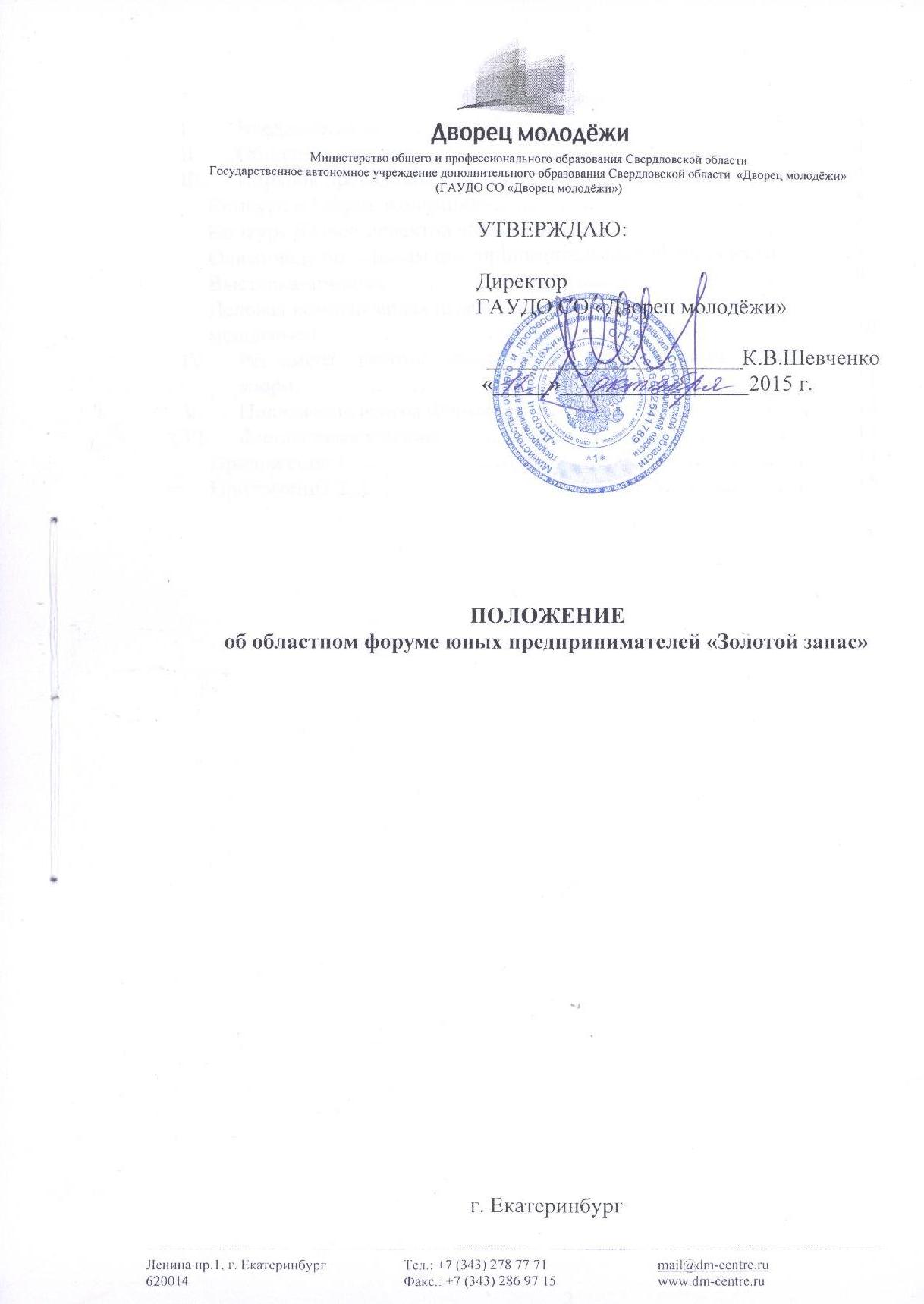 ОглавлениеI. Введение.Настоящее Положение определяет порядок организации и проведения областного форума юных предпринимателей «Золотой запас» (далее - Форум), его организационное, методическое и финансовое обеспечение, порядок участия в Форуме и определения победителей и призеров.Настоящее Положение разработано в соответствии с Гражданским кодексом Российской Федерации, Федеральным законом «Об образовании в Российской Федерации», нормативными документами Министерства общего и профессионального образования Свердловской области, локальными актами государственного автономного учреждения дополнительного образования Свердловской области «Дворец молодёжи» (ГАУДО СО «Дворец молодёжи»), Положением о ежегодном областном фестивале «Юные интеллектуалы Среднего Урала», Положением об олимпиаде школьников «Интеллектуальный марафон имени Н.Д. Кондратьева, положением о Всероссийской ежегодной молодежной олимпиаде по предпринимательству, договорами о сотрудничестве с вузами, общественными организациями и другими учреждениями. Учредителем Форума является ГАУДО СО «Дворец молодёжи». Общее  руководство подготовкой и проведением Форума осуществляет отделение политехнического образования ГАУДО СО «Дворец молодёжи».Цель проведения Форума: создание условий для интеллектуального развития обучающихся, повышение экономической и финансовой грамотности.Задачи проведения Форума:повышение интереса обучающихся к экономическому образованию;формирование у подрастающего поколения целостного представления о предпринимательской деятельности;выявление талантливых учащихся в области предпринимательства;содействие в профессиональной ориентации;мотивация педагогов на творческий подход к организации практической деятельности детей и подростков.Областной форум юных предпринимателей «Золотой запас» проходит в рамках областного фестиваля «Юные интеллектуалы Среднего Урала» с 2010 года и объединяет несколько самостоятельных конкурсов: конкурс «Азбука экономики» (проводится с 2003 года), конкурс бизнес-проектов «Мой бизнес» (проводится с 2010 года), олимпиада по основам предпринимательской деятельности (проводится с 2012г.), выставка достижений юных предпринимателей (далее Выставка-ярмарка  проводится с 2012 года), деловая компьютерная игра «Моделирование экономики и менеджмента» проводится с 2001 года. Форум предоставляет возможность всем участникам образовательного процесса приобрести опыт совместной деятельности. В проведении  мероприятия  принимают участие ученые вузов города Екатеринбурга, представители общественных и других организаций.Проведение Форума способствует раннему выявлению  одаренных детей, утверждению личностно-значимых ценностных ориентиров, разносторонней самореализации ребенка, формированию активной гражданской позиции, активно включает участников в насыщенную интеллектуальную жизнь области.За многолетний опыт работы победители Конкурсов становились лауреатами премии Губернатора Свердловской области, премии для поддержки талантливой молодежи в рамках приоритетного национального проекта «Образование», победителями и призерами Всероссийских и международных конкурсов.II. Общие положения.6. Областной форум юных предпринимателей «Золотой запас»  – это комплексное мероприятие, включающее различные формы реализации социально-значимой, учебно-исследовательской и предпринимательской деятельности учащихся. 7. Участниками Форума являются учащиеся 3-11 классов образовательных организаций  Свердловской области. Участниками Форума могут быть как отдельный ребенок, так и коллектив учащихся (коллективный соискатель). Каждый участник имеет право подать  заявку на участие в нескольких конкурсных мероприятиях. 8. В рамках Форума «Золотой запас» проводятся следующие мероприятия:Конкурс «Азбука экономики» (9-13 лет)Конкурс бизнес-проектов «Мой бизнес» (14-18 лет)Олимпиада по основам предпринимательской деятельности (9-18 лет)Выставка - ярмарка (8-18 лет)Деловая компьютерная игра «Моделирование экономики и менеджмента» (14-18 лет)9. Порядок, сроки представления заявок, творческих работ, проектов и место проведения конкурсов Форума определяется дополнительно Регламентом, который разрабатывается оргкомитетом ежегодно в соответствии с настоящим Положением.  Регламент проведения форума доводится до сведения образовательных организаций, органов местного самоуправления, осуществляющих управление в сфере образования и публикуется на сайте ГАУДО СО «Дворец молодёжи» в разделе: Техника, конкурсы и соревнования, областной форум юных предпринимателей «Золотой запас» (http://dm-centre.ru/forum-zolotoy-zapas) за месяц до начала проведения Форума.III. Порядок проведения Форума.10. Форум  проводится ежегодно в 3 этапа: школьный этап–  октябрь - декабрь текущего учебного года; заочный областной этап– январь-февраль текущего учебного года;очный областной этап – проводится с февраля по апрель  текущего учебного года в соответствии с Регламентом проведения Форума.11. Организаторами этапов Форума являются:школьный этап - образовательные организации;заочный областной этап - ГАУДО СО «Дворец молодёжи»;очный областной  этап - ГАУДО СО «Дворец молодёжи».12. На каждом этапе проведения Форума формируется оргкомитет, программный комитет, жюри. Оргкомитет является основным координирующим органом по подготовке и проведению Форума. 13. Конкурс «Азбука экономики»14. Конкурс является первоначальным этапом  в изучении основ предпринимательской деятельности и организации школьной фирмы.15. Участники Конкурса – команда учащихся образовательных организаций в  составе не более 6-ти человек в возрасте 9-13 лет на момент проведения областного этапа Конкурса. Конкурс проводится в двух возрастных группах:младшая возрастная группа -  9-10 лет (3-4 классы)старшая возрастная группа – 11-13 лет (5-8 классы)Участники Конкурса должны владеть элементарными знаниями по экономике, математике, уметь самостоятельно формулировать и излагать свои мысли.16. Школьный этап - проводится в образовательных  организациях. Участники –  все желающие из числа обучающихся образовательных организаций интересующихся или изучающих основы экономики.Сроки проведения школьного этапа: ноябрь -  январь текущего учебного года.Содержание Конкурса  определяется местными оргкомитетами.По итогам школьного этапа Конкурса в областной оргкомитет  необходимо представить следующие документы:заявка на участие в заочном этапе Конкурсе, заверенная директором; итоговые протоколы, заверенные председателем жюри;сценарий проведения конкурса (в бумажном и электронном виде).17. Заочный областной этап - организатором этапа является отделение политехнического образования  ГАУДО СО «Дворец молодёжи». Сроки проведения: февраль-март текущего учебного года. К участию в областном заочном этапе допускаются команды, занявшие призовые места (1,2,3 место) в предыдущем этапе Конкурса. Задания заочного областного этапа рассылаются в образовательные организации, представившие отчетные документы по 1 этапу. Творческие проекты  (задание заочного областного этапа) необходимо отправить в адрес областного оргкомитета, согласно срокам утвержденным Регламентом. Работы, представленные позднее  не рассматриваются. Проекты рецензируются двумя независимыми экспертами. По итогам заочного этапа  областной оргкомитет формирует список участников следующего этапа Конкурса и рассылает  информацию в органы местного самоуправления, осуществляющих управление в сфере образования. Результаты заочного этапа конкурса публикуются на сайте ГАУДО СО «Дворец молодёжи».18. Очный областной этап проводится согласно срокам утвержденным Регламентом. Основанием для участия является вызов – информационное письмо в адрес органов местного самоуправления, осуществляющих управление в сфере образования. Очный областной этап Конкурса  проводится в форме игры-состязания, состоящей из:Презентации команды (не более 5 минут). Команда представляет свой состав, рассказывает о себе.Защиты творческого проекта (работа заочного областного этапа). При защите творческого проекта  приветствуется использование слайдов, фотографий, графиков, плакатов и т.д.Деловой игры. Игра выбирается на усмотрение областного оргкомитета. Правила игры и критерии оценивания сообщаются участникам во время проведения  Конкурса. 19. Итоги Конкурса подводятся в командном первенстве в двух возрастных группах и публикуются на сайте ГАУДО СО «Дворец молодёжи». По итогам Конкурса оргкомитет имеет право учреждать специальные призы. 20.  Критерии оценивания достижений учащихся. в заочном этапе Конкурса (оценивается творческий проект – 30 баллов):соответствие содержания проекта выбранной теме – 5 балов;практическая значимость и целесообразность идеи проекта – 5 баллов;логика изложения материала – 5 баллов;степень самостоятельности – 5 баллов; умение работать с информацией – 5 баллов; творческий подход в раскрытии темы проекта – 5 баллов.в очном этапе Конкурса:Презентация команды (10 баллов)коммуникативность – 3 балла;эмоциональность выступления – 3 балла;оригинальность творческого замысла – 3 балла;регламент – 1 балл.Защита творческого проекта (30 баллов)понимание проблемы и глубина раскрытия темы проекта – 10 баллов;представление результатов исследований по теме проекта – 5 баллов;экономическое обоснование проекта, идеи – 5 баллов;финансовая грамотность и эрудированность участников – 5 баллов;креативность, артистичность – 4 балла;регламент – 1 балл.Деловая игра (30 баллов).21. Конкурс бизнес-проектов «Мой бизнес»22. Конкурс  «Мой бизнес»  - это конкурс бизнес-проектов. Участники могут представить как индивидуальный бизнес-проект, так и коллективный (не более трех авторов). Проекты разрабатываются по следующим направлениям: социальное предпринимательство, досуг и отдых, туризм и спорт, утилизация отходов, сфера обслуживания, инновационная деятельность, включая разработку и производство новых видов продукции и технологий, IT-технологии и др.23. Школьный этап  - проводится в двух формах: на уровне образовательной организации в октябре-декабре текущего учебного года. Конкурс проводится  в форме публичной защиты бизнес-идей. Участником может стать любой учащийся в возрасте от 14 до 18 лет. Работы победителей и призеров направляются в оргкомитет второго этапа Конкурса.на уровне области в  форме Школы юного предпринимателя (далее –Школа). Школа проводится ежегодно в период осенних каникул в течение 6-10 дней. Допускается сессионное проведение Школы. В рамках Школы для обучающихся проводятся экскурсии, установочные  семинары, мастер-классы, тренинги с привлечением преподавателей образовательных организаций высшего профессионального образования, представителей бизнеса. Ежедневная учебная нагрузка определяется в соответствии с программой,  не превышает  шести академических часов в день.  По итогам школы проводится итоговая конференция. Участником Школы может стать любой учащийся в возрасте от 14 до 18 лет, интересующийся организацией собственного дела. Заявку на участие в Школе необходимо подать в оргкомитет до 15 октября текущего учебного года. После зачисления  слушатель  получает вызов.24. Заочный областной этап Конкурса проводится согласно срокам утвержденным Регламентом. В областной оргкомитет направляются:заявка на участие во втором этапе Конкурса, заверенная директором ОУ и печатью (см. Приложение 1); бизнес-план в печатном и электронном виде.Каждая работа оценивается двумя независимыми экспертами. Согласно рекомендациям экспертов формируется список участников третьего этапа Конкурса.25. Очный областной этап Конкурса проводится согласно срокам утвержденным Регламентом.Участники – авторы проектов, рекомендованных экспертами второго этапа. Очный областной этап Конкурса проходит в виде публичной защиты бизнес-проекта. В коллективном проекте  каждый из авторов должен самостоятельно представить выполненную им часть работы и ответить на вопросы жюри. Победитель и призеры определяются по сумме баллов, набранных каждым участником во втором и третьем этапах. В случае, если проект выполнен несколькими авторами, итоговый балл каждого участника складывается из баллов, полученных за проект и баллов, полученных индивидуально при защите проекта.26. Итоги подводятся в личном первенстве. 27. Критерии оценивания достижений учащихся. в заочном этапе Конкурса: Оценивается проект. Максимальный балл  - 50       в очном этапе Конкурса: Оценивается устная защита бизнес-проекта. Жюри оценивает каждого участника. Максимальный балл – 50  28. Олимпиада по основам предпринимательской деятельности29. Олимпиада по основам предпринимательской деятельности  (далее Олимпиада) проводится в два этапа: школьный этап, областной этап. 30. Школьный этап Олимпиады проводится в образовательной организации в ноябре-декабре текущего учебного года. Конкретные даты проведения Олимпиады устанавливаются организатором данного этапа. Школьный этап проводится по олимпиадным заданиям, разработанным предметно-методической комиссией данного этапа, с учетом рекомендаций областного оргкомитета.В школьном этапе  Олимпиады принимают участие обучающиеся 3-11 классов образовательных организаций, желающие участвовать в Олимпиаде.Результаты Олимпиады заносятся в итоговую таблицу, представляющую собой ранжированный список. Участники школьного этапа, набравшие наибольшее количество баллов признаются победителями при условии, что количество набранных ими баллов превышает половину максимально возможных баллов. В случае, когда победители не определены, в школьном этапе олимпиады определяются только призеры.Количество призеров Олимпиады определяется, исходя из квоты, установленной оргкомитетом школьного этапа Олимпиады. 31. Областной этап Олимпиады проводится  отделением политехнического образования ГАУДО СО «Дворец молодёжи» согласно срокам утвержденного Регламента проведения мероприятия текущего учебного года.  Заявка, копия протокола, заверенная председателем жюри школьного этапа, направляется в областной оргкомитет, согласно срокам Регламента проведения мероприятия.32. В областном этапе Олимпиады принимают участие победители и призеры школьного этапа текущего учебного года, набравшие необходимое для участия в областном этапе Олимпиады количество баллов, устанавливаемое оргкомитетом областного этапа, а так же победители областного этапа предыдущего учебного года, если они продолжают обучение в общеобразовательных организациях. К участию в областном этапе по решению оргкомитета и жюри Олимпиады могут быть допущены участники иных конкурсных мероприятий экономической направленности.33. Областной этап олимпиады проводится по заданиям, разработанным областной предметно-методической комиссией по трем параллелям (3-4 класс, 5-8 класс, 9-11 класс).34. Список победителей и призеров, сформированный на основании итогового протокола, утверждается директором ГАУДО СО «Дворец молодёжи» и публикуется на сайте ГАУДО СО «Дворец молодёжи». Победители и призеры областного этапа Олимпиады награждаются дипломами и памятными подарками. 35. Итоги подводятся в личном первенстве в трех возрастных группах (3-4 класс, 5-8 класс, 9-11 класс) по сумме баллов, полученных за выполненное письменное задание. Максимальная сумма баллов – 100. Результаты участников заносятся в итоговую таблицу, представляющую собой ранжированный список участников, расположенных по мере убывания набранных ими баллов. Победителем признается участник или участники (при равном количестве баллов), набравший наибольшее количество баллов, при условии, что набранные им баллы превышают половину максимально возможных. 36. В случае, когда ни один участник олимпиады не набрал более половины  от максимально возможных баллов, определяются только призеры. Призерами признаются участники, следующие в итоговой таблице за победителем. В случае, когда у участника, определяемого в качестве призера в пределах установленной квоты, оказывается количество баллов такое же, как и у следующих за ним в итоговой  таблице, решение по данному участнику и всем участникам, имеющим с ним равное количество баллов, определяется следующим образом:все участники признаются призерами, если набранные ими баллы больше половины максимально возможных;все участники не признаются призерами, если набранные ими баллы не превышают половины максимально возможных.37. Количество победителей и призеров не может превышать 10 % от общего количества участников в каждой возрастной группе.38. Выставка-ярмарка .39. На Выставке-ярмарке участники представляют продукцию (опытные образцы), изготовленную своими руками. Участники Выставки-ярмарки смогут представить вниманию экспертов результаты своего интеллектуального творчества, анонсировать себя, как будущих специалистов для высокотехнологичных компаний, получить консультации представителей науки, промышленности и бизнеса. 40. В Выставке-ярмарке могут принимать участие действующие учебно-производственные объединения, индивидуальные участники – из числа обучающихся  образовательных организаций в возрасте от 8 до 18 лет на момент проведения заключительного этапа Конкурса. Для размещения продукции и оформления экспозиции каждому участнику предоставляется  индивидуальное место. Электропитание на стенды подается только по предварительной заявке участников и при наличии технической возможности. В экспозиции компании должно быть отражено: название компании; наименование учебного заведения; консультанты и название их фирм, спонсоры компании (если есть); рекламная продукция. Каждой команде предоставляется  возможность сделать презентацию и рекламу своего  товара, услуге, принять участие в лотерее выставочных товаров. 41. Заявки на участие в Выставке-ярмарке, подписанные директором образовательной организации,  направляются в областной оргкомитет согласно срокам утвержденного Регламента проведения мероприятия текущего учебного года. 42. По итогам Выставки-ярмарки определяются победитель и призеры (2,3 место).43. Критерии оценивания:  Максимальный балл – 50.общий вид экспозиции – 10 балловтовар/услуга (качество, дизайн, изобретательность, новизна, экологичность, срок использования и возможность вторичного использования, актуальность и своевременность услуги, социальная значимость, рекламная презентация товара/ услуги)  - 10 балловмеханизм реализации выставляемого продукта, услуги  – 10 баллов востребованность предлагаемой продукции, услуги – 10 балловкоммуникабельность – 10 балла44. Деловая компьютерная игра «Моделирование экономики и менеджмента»45. «Моделирование экономики и менеджмента» – это состязание команд в умении эффективно управлять компанией в изменяющихся экономических условиях. В процессе игры учащиеся устанавливают цены на  товар, определяют объем производства, объемы вложений в строительство и оснащение оборудованием, планируя расходы на маркетинг и научно-исследовательские работы.46. Программное обеспечение, используемое для конкурса – соревновательная версия компьютерной игры «Моделирование экономики и менеджмента».47. В Конкурсе принимают участие учащиеся образовательных организаций (общеобразовательная организация, организации дополнительного образования, организации профессионального образования) в возрасте от 14 до 18 лет (на момент проведения Конкурса). К участию в конкурсе допускаются индивидуальные игроки и команды в составе 2-х человек.48. Школьный этап. Принимают участие все желающие из числа обучающихся. Сроки проведения – ноябрь-декабрь.49. Областной этап. Участвуют победители и призеры школьного этапа (1-3 место). Сроки проведения – февраль, март текущего учебного года. Для участия необходимо подать заявку (см. приложение) в оргкомитет, согласно срокам утвержденных Регламентом. 50. Игра проводится дистанционно с использованием электронной почты в три тура: квалификационная игра, полуфинал, финал. Зарегистрированные команды распределяются по подгруппам в результате жеребьевки, образуя единый рынок из конкурирующих между собой компаний, количество команд в подгруппе – не более  8.  Жеребьевка происходит таким образом, чтобы в одной подгруппе было минимальное количество команд одного тренера или из одного учебного заведения. Просьбы о переводе команд в другую подгруппу не рассматриваются.51. В квалификационных играх  участвуют все команды, подавшие заявку на участие в Конкурсе. В полуфинал выходят по три команды с наивысшим показателем МPI (РИФ) от каждой подгруппы, в финале принимают участие по четыре лучших команды из 2-х полуфинальных групп. Оргкомитет оставляет за собой право изменить количество команд участвующих в следующем туре игры в зависимости от общего количества участников. Проигравшие команды выбывают из дальнейшего участия в Конкурсе.52. Перед началом игры арбитр раздает бланки решений. Бланк решений заполняется только авторучкой, разборчивым почерком, исправления не допускаются. При принятии решений не разрешается пользоваться учебными материалами или конспектами, вести переговоры с участниками других команд. При нарушении правил игр, по решению жюри, команда снимается с соревнований. При выполнении расчетов разрешается пользоваться калькулятором.Время принятия решений – 3 минуты. 53. В случае, когда решения приняты с ошибками:Если производство превышает максимальную мощность фабрики, то оператор снижает производство до 100% производственной мощности.В случае превышения предела кредита, оператор последовательно обнуляет средства в следующем порядке: маркетинг, инвестиции, научно-исследовательские разработки (НИР). Если этого недостаточно, производство устанавливается в размере  одной единицы продукции (значения маркетинга, инвестиций и НИР не восстанавливаются). Исправления будут внесены оператором в бланк принятия решений.Период переигрывается, если была допущена ошибка по вине оператора при вводе данных в компьютер и замечена командой сразу же после выдачи отчетов. 54. Число периодов квалификационной игры от 7 до 9, полуфинала и финала – 8-11.  Последний период определяется председателем жюри до начала игры и сообщается только членам жюри.  Участникам об окончании игры арбитр сообщает, когда команды получили отчеты за последний период.55. Победителем в каждой подгруппе признается команда, имеющая по результатам последнего периода наибольшее значение показателя  рейтингового индекса (РИФ)  либо MPI (его значение для каждой команды можно найти в «Отчете индустрии»). Наивысший показатель MPI (РИФ) соответствует 100 баллам. По итогам финала определяются победитель и два призера. Награждение участников Конкурса проводиться в соответствии с количеством призовых мест. IV. Регламент работы оргкомитета, программного комитета, жюри.56. Для оценки достижений учащихся на каждом этапе Форума формируется оргкомитет, программный комитет, жюри. Состав жюри согласовывается и утверждается директором образовательной организации (на первом этапе), директором ГАУДО СО «Дворец молодёжи» (на втором и третьем этапах).57. Функции оргкомитета:формирует группы разработчиков заданий (программный комитет) и состав жюри;утверждает критерии оценки конкурсных заданий;определяет Регламент и составляет программу проведения Форума и обеспечивает ее реализацию;   определяет состав участников и место проведения конкурсных мероприятий. В очном областном этапе Форума принимают участие команды, набравшие по результатам заочного этапа необходимое количество баллов (не менее 50% от максимально возможного).  При этом оргкомитет оставляет за собой право ограничить число участников, исходя из сложившихся условий, с обязательным предварительным оповещением участников;устанавливает количество призовых мест и по представлению жюри подводит итоги и награждает победителей;ведет необходимую документацию по организации и проведению Форума;обобщает и представляет аналитические материалы по итогам Форума.В состав областного оргкомитета входят представители ГАУДО СО "Дворец молодёжи", председатель программного комитета, председатель жюри. Состав оргкомитета утверждается директором ГАУДО СО «Дворец молодёжи».58. Функции программного комитета.является основным органом, ответственным за содержание конкурсных заданий;определяет тематику конкурсных заданий;разрабатывает пакеты заданий до начала Конкурса;гарантирует сохранность заданий до начала Конкурса;разрабатывает критерии оценки конкурсных заданий.Программный комитет оставляет за собой право корректировать критерии оценки в соответствии с тематикой конкурсных заданий текущего учебного года.59. Функции жюри.является основным аттестационным органом Конкурса;оценивает выполнение конкурсных заданий и проектов;готовит представление на награждение;представляет протоколы работы жюри и аналитическую записку по итогам проведения Конкурса.В состав жюри заочного и очного областного этапов входят педагоги высшей и первой квалификационной категории общеобразовательных организаций, ученые и специалисты образовательных организаций высшего профессионального образования, научных и общественных организаций, представители бизнеса. Персональный состав утверждается директором ГАУДО СО «Дворец молодёжи»V. Подведение итогов Форума.60. Итоги подводятся отдельно в каждом конкурсе, каждой возрастной группе, в личном и командном первенствах в соответствии с настоящим Положением  По итогам Конкурсов определяются победители и призеры.  Результаты участников заносятся в итоговый протокол, представляющий собой ранжированный список участников, расположенных по мере убывания набранных ими баллов. Участники с равным количеством баллов располагаются в алфавитном порядке.61. Итоги заверяются председателем жюри, утверждаются директором ГАУДО СО «Дворец молодёжи» и публикуются на сайте ГАУДО СО «Дворец молодёжи» в разделе: Техника, конкурсы и соревнования, областной форум юных предпринимателей «Золотой запас» (http://dm-centre.ru/forum-zolotoy-zapas). Награждение победителей и призеров  Конкурсных мероприятий производится в соответствии с количеством призовых мест.62. В адрес педагогов, подготовивших победителей и призеров Конкурсов, направляются благодарственные письма. VI. Финансовые условия.63. Финансирование областного этапа Форума осуществляется за счет средств областного бюджета Свердловской области в соответствии со сметой учреждения.64. Расходы на проезд, проживание участников, сопровождающих, питание сопровождающих оплачивается за счет командирующей стороны.Допускается привлечение иных источников финансирования. 65. Адрес оргкомитета: 620034 г. Екатеринбург, ул. Красных командиров, 11а (отделение политехнического образования), тел.\факс (343)286-97-39 e-mail: nosko@irc66.ru               ptuhina@irc66.ru ПРИЛОЖЕНИЕ  1ЗАЯВКАна участие в областном форуме юных предпринимателей «Золотой запас»  Отметить галочкой наименование конкурса, в котором желаете принять участиеОБЩИЕ СВЕДЕНИЯ О ТВОРЧЕСКИХ РАБОТАХ:КОНТАКТНАЯ ИНФОРМАЦИЯ УЧАСТНИКОВ:Подпись директора школы/руководителя МОУО, печать ПРИЛОЖЕНИЕ  2Согласие на обработку персональных данныхЯ, ________________________________________________________________фамилия, имя, отчество, адрес, номер основного документа, удостоверяющего личность, сведения о дате выдачи указанного документа и выдавшем его органе, статус законного представителя несовершеннолетнего – мать, отец, опекун, попечитель или уполномоченный представитель органа опеки и попечительства или учреждение социальной защиты, в котором находится нуждающийся в опеке или попечительстве несовершеннолетний, либо лица, действующего на основании доверенности, выданной законным представителем)далее – (Законный представитель) даю своё согласие государственному автономному учреждению дополнительного образования Свердловской области «Дворец молодёжи» (г. Екатеринбург, пр. Ленина, д. 1) (далее – Оператор) на обработку персональных данных подопечного:______________________________________________________________________________________________________________________________________________________________________________________________________ (фамилия, имя, отчество, адрес подопечного, номер основного документа, удостоверяющего его личность, сведения о дате выдачи указанного документа и выдавшем его органе)(далее – Подопечный) на следующих условиях:1.	Законный представитель даёт согласие на обработку, как с использованием средств автоматизации, так и без использования таких средств, персональных данных Подопечного, т. е. совершение, в том числе следующих действий: сбор, запись, систематизацию, накопление, хранение, уточнение (обновление, изменение), извлечение, использование, обезличивание, блокирование, удаление, уничтожение.2.	Перечень персональных данных Подопечного, передаваемых оператору на обработку:фамилия, имя, отчество;год, месяц, дата рождения;образовательное учреждение и его адрес, класс;номер телефона;адрес электронной почты.4.	Согласие даётся Законным представителем с целью участия подопечного в конкурсных мероприятиях Оператора.5.	Законный представитель даёт согласие на передачу персональных данных Подопечного третьим лицам и получение персональных данных Подопечного от третьих лиц: Министерство общего и профессионального образования Свердловской области, в Министерство образования и науки Российской Федерации, а также других учреждений и организаций, принимающих участие в проведении всероссийских олимпиад и иных конкурсных мероприятий, для достижения вышеуказанных целей.6.	В целях информационного обеспечения Законный представитель согласен на включение в общедоступные источники персональных данных следующих персональных данные Подопечного:фамилия, имя, отчество, год, месяц, дата рождения,образовательное учреждение и его адрес, класс,номер телефона,адрес электронной почты.7.	Обработка персональных данных (за исключением хранения) прекращается по достижению цели обработки и прекращения обязательств по заключённым договорам и соглашениям.7.1.	Персональные данные подлежат хранению в течение сроков, установленных законодательством РФ.7.2.	После завершения обработки персональные данные уничтожаются.7.3.	Законный представитель может отозвать настоящее согласие путём направления письменного заявления Оператору. В этом случае Оператор прекращает обработку персональных данных, а персональные данные подлежат уничтожению, если отсутствуют иные правовые основания для обработки, установленные законодательством РФ.Согласие на обработку персональных данныхЯ, ________________________________________________________________даю своё согласие государственному автономному учреждению дополнительного образования Свердловской области «Дворец молодёжи»   (г. Екатеринбург, пр. Ленина, д. 1) (далее – Оператор) на обработку своих персональных данных на следующих условиях:1.	Даю согласие на обработку, как с использованием средств автоматизации, так и без использования таких средств, персональных данных, т. е. совершение, в том числе следующих действий: сбор, запись, систематизацию, накопление, хранение, уточнение (обновление, изменение), извлечение, использование, обезличивание, блокирование, удаление, уничтожение.2.	Перечень персональных данных, передаваемых оператору на обработку:фамилия, имя, отчество;образовательное учреждение и его адрес;номер телефона;адрес электронной почты.3.	Согласие даётся с целью информационного сопровождения конкурсного мероприятия. 4.	Даю согласие на передачу персональных данных третьим лицам и получение моих персональных данных от третьих лиц: Министерство общего и профессионального образования Свердловской области,  а также других учреждений и организаций, принимающих участие в проведении всероссийских олимпиад и иных конкурсных мероприятий, для достижения вышеуказанных целей.5.	Обработка персональных данных (за исключением хранения) прекращается по достижению цели обработки и прекращения обязательств по заключённым договорам и соглашениям.5.1.	Персональные данные подлежат хранению в течение сроков, установленных законодательством РФ.5.2.	После завершения обработки персональные данные уничтожаются.5.3.	Я могу отозвать настоящее согласие путём направления письменного заявления Оператору. В этом случае Оператор прекращает обработку персональных данных, а персональные данные подлежат уничтожению, если отсутствуют иные правовые основания для обработки, установленные законодательством РФ.Введение……………………………………………………….3Общие положения…………………………………………….4Порядок проведения Форума ……………………………….4Конкурс «Азбука экономики»…………………………………….5Конкурс бизнес-проектов «Мой бизнес»……………………….6Олимпиада по основам предпринимательской деятельности….8Выставка-ярмарка…………………………………………………9Деловая компьютерная игра «Моделирование экономики и менеджмента» …………………………………………………….10Регламент работы оргкомитета, программного комитета, жюри……………………………………………………………..11Подведение итогов Форума …………………………………..Финансовые условия……………………………………………1313Приложение 1………………………………………………………14Приложение 2………………………………………………………15Характеристика проблемы и актуальность ее решения в рамках проектадо 5 балловЦель и задачи проектадо 5 балловОписание продукта (услуги)до 5 балловПредполагаемые результаты осуществления проекта, в т.ч. экономический эффектдо 5 балловАнализ рынкадо 5 балловПроизводственный пландо 5 балловМаркетинговый пландо 5 балловФинансовый пландо 5 балловОрганизационный пландо 5 балловКоманда проекта (опыт, знания, функционал)до 5 балловПонимание проблемы и глубина ее раскрытиядо 10 балловПредставление собственных результатов работыдо 10 балловСтруктурированность и логичность выступлениядо 10 балловГрамотность речи, владение терминологией по теме проектадо 10 балловКультура дискуссиидо 5 балловОсобое мнение жюридо 5 балловЛичное первенствоЛичное первенствоКомандное первенствоНаименование конкурсовНаименование конкурсовНаименование конкурсовНаименование конкурсовНаименование конкурсовОлимпиада по основам предпринимательской деятельностиОлимпиада по основам предпринимательской деятельностиОлимпиада по основам предпринимательской деятельностиОлимпиада по основам предпринимательской деятельностиОлимпиада по основам предпринимательской деятельностиКонкурс защиты  бизнес-проектов «Мой бизнес»Конкурс защиты  бизнес-проектов «Мой бизнес»Конкурс защиты  бизнес-проектов «Мой бизнес»Конкурс защиты  бизнес-проектов «Мой бизнес»Конкурс защиты  бизнес-проектов «Мой бизнес»Конкурс «Азбука экономики»Конкурс «Азбука экономики»Конкурс «Азбука экономики»Конкурс «Азбука экономики»Конкурс «Азбука экономики»Конкурс Выставка-ярмаркаКонкурс Выставка-ярмаркаКонкурс Выставка-ярмаркаКонкурс Выставка-ярмаркаКонкурс Выставка-ярмаркаДеловая компьютерная игра «Моделирование экономики и менеджмента»Деловая компьютерная игра «Моделирование экономики и менеджмента»Деловая компьютерная игра «Моделирование экономики и менеджмента»Деловая компьютерная игра «Моделирование экономики и менеджмента»Деловая компьютерная игра «Моделирование экономики и менеджмента»ОБЩИЕ СВЕДЕНИЯ ОБ УЧАСТНИКАХ:ОБЩИЕ СВЕДЕНИЯ ОБ УЧАСТНИКАХ:ОБЩИЕ СВЕДЕНИЯ ОБ УЧАСТНИКАХ:ОБЩИЕ СВЕДЕНИЯ ОБ УЧАСТНИКАХ:ОБЩИЕ СВЕДЕНИЯ ОБ УЧАСТНИКАХ:ОБЩИЕ СВЕДЕНИЯ ОБ УЧАСТНИКАХ:ОБЩИЕ СВЕДЕНИЯ ОБ УЧАСТНИКАХ:ОБЩИЕ СВЕДЕНИЯ ОБ УЧАСТНИКАХ:№п\пФИОучастниковФИОучастниковДата рожд. участников КлассНазвание команды Руководитель команды (участника)(ФИО, должность, пед/стаж, контактный сотовый телефон, адрес электронной почты для оперативной связи)Контактный телефон законного представителя (ФИО родителей)123456Название творческого проекта (бизнес-проекта)Краткая характеристика:- цель творческого проекта,  бизнес-проекта (информация о продукте, услуге), - описание товара выставляемого на выставкеУказать необходимое техническое обеспечение для презентации, защиты проекта, оформления стендаМуниципальное образованиеУказать территориюОбразовательное учреждение(указать полное наименование учреждения по уставу)Адрес учреждениятелефон/факс учреждения (межгор/код)электронный адрес учрежденияФИО руководителя учреждения«___»________________ 201__г.     _________/_____________________________________________«___»________________ 201__г.«___»________________ 201__г._____________________ /____________________________________________________________________________ /_______________________________________________________(подпись)(инициалы, фамилия)